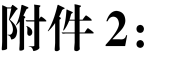 济南市2024年第二批次受理中小学教师资格认定材料现场提交地点济南市教育局咨询电话：0531-861261571申请材料受理地点地	址咨询电话受理范围历下区教育和体育局历下区文化东路 44 号0531-86553609户籍、居住地、就读学校（学院）、驻济部队在历下区的考生济南市市中区艺术教育基地市中区俊雅路阳光舜城中区-十三区东侧约 30 米0531-67819637户籍、居住地、就读学校（学院）、驻济部队在市中区的考生槐荫区教育和体育局槐荫区张庄路 367 号（财税大厦409室）0531-81255653户籍、居住地、就读学校（学院）、驻济部队在槐荫区的考生济南市天桥区教育教学研究中心天桥区西工商河路 24 号（长途汽车总站北区西门北邻）0531-809981280531-80998129户籍、居住地、就读学校（学院）、驻济部队在天桥区的考生济南市历城区礼轩小学（南校区）历城区围子山路4177号0531-88161120户籍、居住地、就读学校（学院）、驻济部队在历城区的考生长清区乐天中学长清区大学路齐鲁文化产业园南邻乐天中学北门0531-87224160户籍、居住地、就读学校（学院）、驻济部队在长清区的考生章丘区青少年科技艺术活动中心(章丘区青少年宫)章丘区城市文博中心（科技艺术中心）0531-83212089户籍、居住地、就读学校（学院）、驻济部队在章丘区的考生济阳区教育和体育局济阳区城富强街南正安路东0531-84235003户籍、居住地、就读学校（学院）、驻济部队在济阳区的考生莱芜区教育和体育局花园北路 37 号东沿街楼一楼（学生资助中心）0531-76119556户籍、居住地、就读学校（学院）、驻济部队在莱芜区的考生钢城区教育和体育局钢城区府前大街 52 号0531-75875720户籍、居住地、就读学校（学院）、驻济部队在钢城区的考生平阴县教育和体育局平阴县五岭路 447 号0531-831016090531-83101617户籍、居住地、就读学校（学院）、驻济部队在平阴县的考生商河县教育和体育局教育服务中心商河县青年路 101 号0531-84886696户籍、居住地、就读学校（学院）、驻济部队在商河县的考生济南高新区科创路学校高新区春意路与科创路交叉口西南0531-88871583户籍、居住地、就读学校（学院）、驻济部队在高新区的考生南部山区管委会社会事务局南部山区管委会柳埠街道办事处0531-88112723户籍、居住地、就读学校（学院）、驻济部队在南部山区的考生